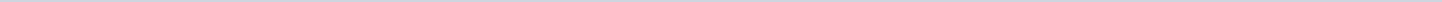 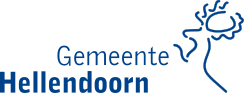 Gemeente HellendoornAangemaakt op:Gemeente Hellendoorn28-03-2024 12:15Ter kennisname raad11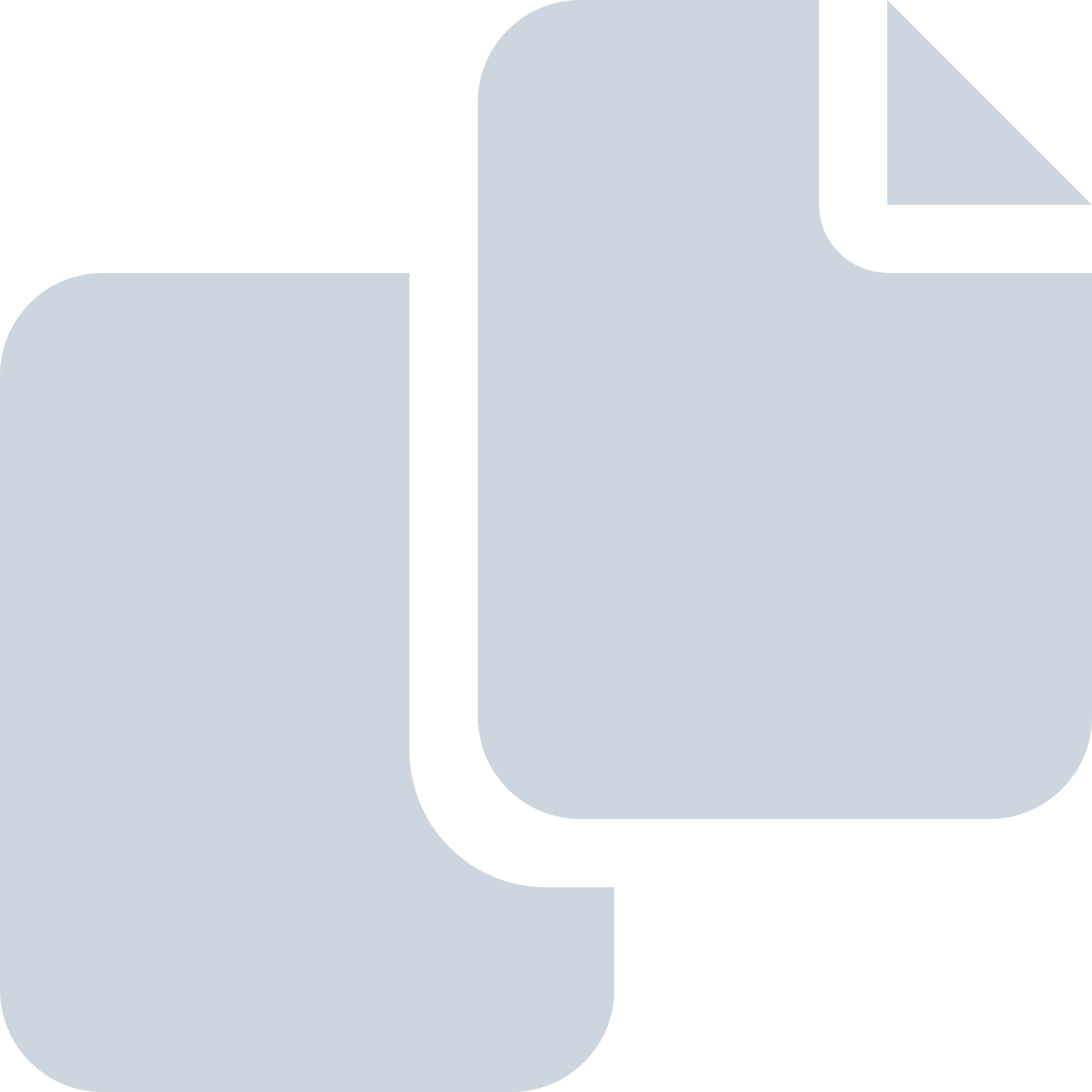 Periode: maart 2015#Naam van documentPub. datumInfo1.2015 03 31 5INT00706.pdf Overeenkomsten beheer en onderhoud verkeersinstallaties Combiplan Nota B en W31-03-2015PDF,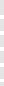 202,79 KB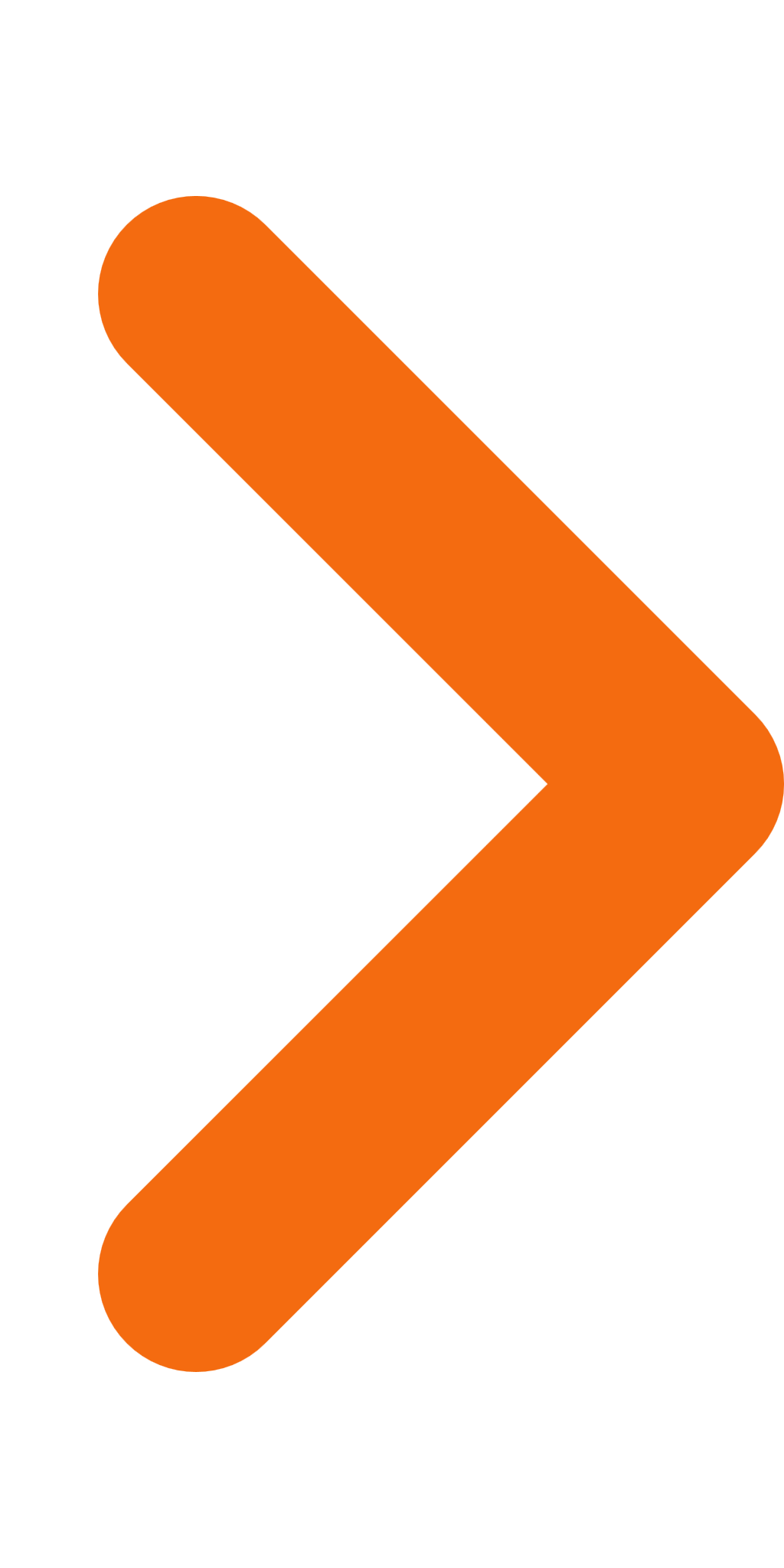 2.15INT00603 Bijlage Paneel kunstwerk Parkzone de Blokken-gemeente Hellendoorn17-03-2015PDF,1,69 MB3.15INT00602 Bijlage Parkzone "De Blokken" (definitief ontwerp) 17-03-2015PDF,3,05 MB4.15INT00736 Definitief ontwerp Parkzone de Blokken Nota B en W17-03-2015PDF,252,66 KB5.2015 03 17 Eerste wijziging  Legesverordening BenW nota 15INT00848.pdf17-03-2015PDF,218,07 KB6.2015 03 10 Actieplan 2015 Recreatie &amp; Toerisme en Economische Zaken B en W nota 15INT00195.pdf10-03-2015PDF,444,28 KB7.2015 03 10 Actualisatie Masterplan F35 B en W nota 15INT00676.pdf10-03-2015PDF,317,23 KB8.2015 03 10 Voortgangsrapportage doorontwikkeling financiën control BenW nota 15INT00867.pdf10-03-2015PDF,930,31 KB9.2015 03 10 Gezamenlijk standpunt zeggenschap ondergrond Twentse gemeenten B en W nota 15INT00871.pdf10-03-2015PDF,140,03 KB10.2015 03 03 14INT04736 Subsidie 2015 Kaliber Kunstenschool en afwikkeling wachtgeldverplichtingen in verband met beëindiging subsidierelatie met ingang van 2016 Nota B en W03-03-2015PDF,283,48 KB11.2015 03 03 Voortgang woningbouwprogramma gemeente Hellendoorn 2010 t/m 2014 B en W nota 15INT00236.pdf03-03-2015PDF,5,45 MB